Sovereign S7 Ultimate Care                                                                               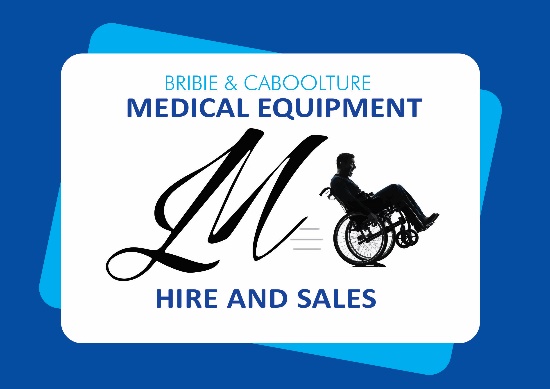               Foam Surface		       SKU: S7KS1000PU (KS)		       SKU: S7KSL1000PU (LKS)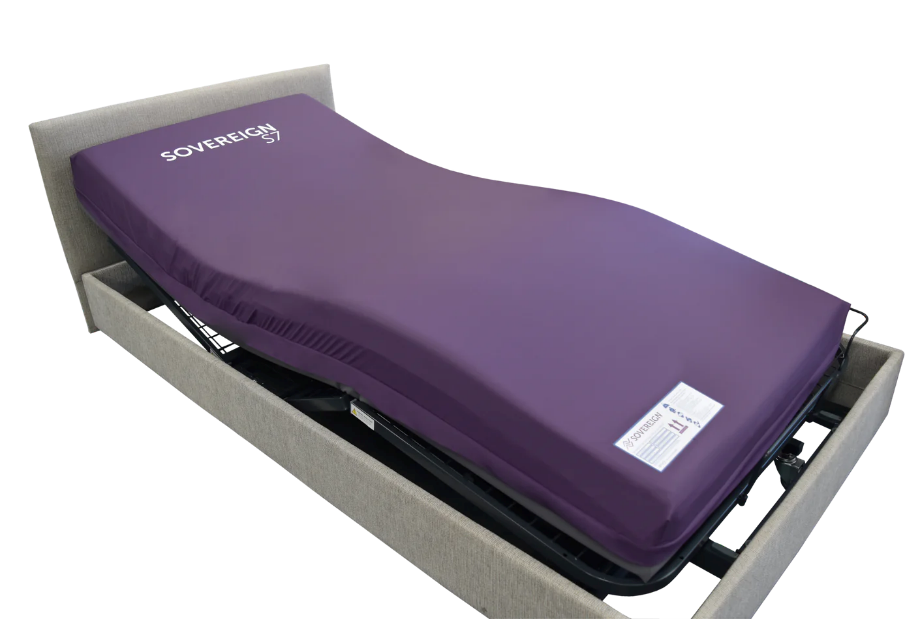 $2,224Specifications (King Single)    Depth (mm) – 190Length (mm) – 1980Width (mm) – 1050$2,435Specifications (Long Single)Depth (mm) – 190Length (mm) – 2030Width (mm) – 1050